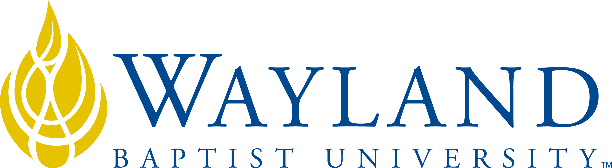 VIRTUAL CAMPUSSchool of Business2. UNIVERSITY MISSION STATEMENTWayland Baptist University exists to educate students in an academically challenging, learning-focused and distinctively Christian environment for professional success, and service to God and humankind.3. COURSE NUMBER & NAME: HLAD 5329-VC01, Dynamics of Health Care Finance4. TERM: Fall 2, 20205. INSTRUCTOR: Lloyd L. Cannedy, Ph.D.Professor6. CONTACT INFORMATION:Office phone: 940-855-4322, SAFB or 940-696-0404WBU Email: lloyd.cannedy@wbu.edu or CanCo1@hughes.net 7. OFFICE HOURS, BUILDING & LOCATION: Wichita Falls, Call Field Campus, By Appointment8. COURSE MEETING TIME & LOCATION:Meeting day & time: Weekly, Monday 12:05 a.m. – Sunday 11:55 p.m. CST, Blackboard, https://wbu.blackboard.com./webapps/login/9. CATALOG DESCRIPTION: The dynamic process of modern health care facility financial interaction from operational activities, effects on net worth, alternate sources of revenue and expenditure.   Analysis of operational ratio fluctuations, financial performance measures, and capital structure.   Evaluation of impact and management of changes to costs and benefits from International Classification of Diseases and its Clinical Modification (ICD-10 and ICD-10-CM) and electronic prescriptions (E-Prescribing).  Differences between financial management of public and private health care institutions and development of financial plans.  Application of finance theory tools such as net present value.    10. PREREQUISITE:None11. REQUIRED TEXTBOOK AND RESOURCE MATERIAL: Note: This course comes with an eTextbook which will be available to the student on the first day of class. If the student wishes to opt out of the online book and purchase his/her textbook elsewhere, he/she must opt out of the eTextbook before Census Date, October 26th  or the book will be charged to the student’s account.12. OPTIONAL MATERIALS13. COURSE OUTCOMES AND COMPETENCIES:Explain the interrelationship of assets, liabilities, net worth, and electronic health recordsAnalyze contractual allowances, discounts, and their impact on revenueExamine how to use present-value concepts and trend analysisFormulate types of capital expenditure budget proposals and sensitivity analysisExamine for-profit and not-for-profit operational differences14. ATTENDANCE REQUIREMENTS:As stated in the Wayland Catalog, students enrolled at one of the University’s external campuses should make every effort to attend all class meetings. All absences must be explained to the instructor, who will then determine whether the omitted work may be made up. When a student reaches that number of absences considered by the instructor to be excessive, the instructor will so advise the student and file an unsatisfactory progress report with the campus executive director. Any student who misses 25 percent or more of the regularly scheduled class meetings may receive a grade of F in the course. Additional attendance policies for each course, as defined by the instructor in the course syllabus, are considered a part of the University’s attendance policy.15. STATEMENT ON PLAGIARISM & ACADEMIC DISHONESTY:Wayland Baptist University observes a zero tolerance policy regarding academic dishonesty. Per university policy as described in the academic catalog, all cases of academic dishonesty will be reported and second offenses will result in suspension from the university.16. DISABILITY STATEMENT:In compliance with the Americans with Disabilities Act of 1990 (ADA), it is the policy of Wayland Baptist University that no otherwise qualified person with a disability be excluded from participation in, be denied the benefits of, or be subject to discrimination under any educational program or activity in the university. The Coordinator of Counseling Services serves as the coordinator of students with a disability and should be contacted concerning accommodation requests at (806) 291-3765. Documentation of a disability must accompany any request for accommodations.17. COURSE REQUIREMENTS and GRADING CRITERIA:Each week the student is required to (1.) read and study the assigned textbook chapters, (2.) visit the Professor’s lecture comments, (3.) view the PowerPoint Slides, (4.) visit and participate in the Discussion Board (5.) work the exercises indicated under Course Content. The weekly exercises are to be completed no later than each Sunday by 11:55 p.m. CDT of the assigned week. The student may find his/her grades weekly by accessing the “grade book” found by clicking the Tools bar in the course menu. The students have a full week to complete the weekly assignments; therefore, no assignments will be accepted late. The total average of the weekly assignments will constitute 40% of the final grade. Two examinations will be given. A mid-term examination will be held the 6th class and a final examination given on the last class. These examinations will not require a proctor. The two examinations will each constitute 20% of the student’s final grade. An in-depth term paper project, unique to this class and never before submitted for grading in another class, must also be developed on an approved topic, encompassing extensive library and Internet research. This topic will not be fully developed in the text and will require from the student an added level of inquiry and research consistent with collegiate performance. All papers must be written using the APA style as required by the Wayland Catalog. A simple compilation of the authoritative works on a subject will be necessary but insufficient to properly complete the project. A thorough analysis of the subject must be made with conclusions developed by the student. The paper should be a minimum of 15 pages and no more than 20, contain a title cover sheet, an Abstract, and a bibliography. This paper is due no later than the seventh week of the scheduled term and will be worth 20% of the student’s final grade. The paper will be submitted through the SafeAssignment submission tab found in the Term Paper section of Course Content.Grading Scheme for HLAD 5329Mid-term Examination = 20%Final Examination = 20%Term Paper = 20%Weekly Assignment = 20%Weekly Discussion Board Participation = 20%17.1 Include Grade Appeal Statement: “Students shall have protection through orderly procedures against prejudices or capricious academic evaluation. A student who believes that he or she has not been held to realistic academic standards, just evaluation procedures, or appropriate grading, may appeal the final grade given in the course by using the student grade appeal process described in the Academic Catalog. Appeals  may  not  be  made  for  advanced  placement  examinations  or  course bypass examinations. Appeals are limited to the final course grade, which may be upheld, raised, or lowered at any stage of the appeal process. Any recommendation to lower a course grade must be submitted through the Vice President of Academic Affairs/Faculty Assembly Grade Appeals Committee for review and approval. The Faculty Assembly Grade Appeals Committee may instruct that the course grade be upheld, raised, or lowered to a more proper evaluation.”18. TENTATIVE SCHEDULECLASS		DATE			READINGS					CHAPTERS1	Oct 19th   		Introduction to Healthcare Finance				Four Things the Healthcare Manager Needs to Know About				Financial Management Systems				The Digital Age: Changing the Landscape of Healthcare 		Assets, Liabilities, and Net Worth				Revenues (Inflows)				Expenses (Outflows)				Cost Classifications						1 – 7 			2	Oct 26th    	 	 Cost Behavior and Break-Even Analysis				Understanding Inventory and Depreciation Concepts				Staffing: Methods, Operations, and Regulations							Reporting as a Tool				Financial and Operating Ratios as Performance Measures				The Time Value of Money					8 – 13 3	Nov 2nd  		Trend Analysis, Common Sizing, and Forecasted Data				Using Comparative Data				Operating Budgets				Capital Expenditure Budgets					14 – 17 4	Nov 9th 	 	Midterm Examination				Variance Analysis and Sensitivity Analysis				Estimates, Benchmarking, and Other Measurement Tools				Understanding the Impact of Data Analytics and Big Data	18 – 205	Nov 16th     		Understanding Investment and Statistical Terms Used in 				Finance				Business Loans and Financing Costs				Choices: Owning Versus Leasing Equipment			21 – 23Nov 23rd 		Thanksgiving Break6	Nov 30th    		Strategic Planning and the Healthcare Financial Manager				Putting It All Together: Creating a Business Plan That is Strategic				Understanding Strategic Relationships: Health Care Delivery 				Systems, Finance, and Reimbursement							Understanding Value-Based Health Care and Its Financial and				Digital Outcomes						24 – 27 10	Dec 7th     		New Payment Methods and Measures: MIPS and APMs for Eligible				Professionals				Standardizing Measures and Payment in Post-Acute Care: New 					Requirements				ICD-10 Implementation Continues: Finance and Strategic 				Challenges							28– 30 				Term Paper Due11	Dec  14th    		Final ExaminationThis syllabus is not a binding contract between the Professor and the Student.  It is subject to change whenever the Professor deems the change will improve the courseBOOKAUTHOREDYEARPUBLISHERISBN#UPDATEDBasic Tools for Nonfinancial ManagersBaker5th2018Jones & Bartlett9781-28411-82164/24/17